Z jaké jsme pohádky? Pracuj s okluzorem !!  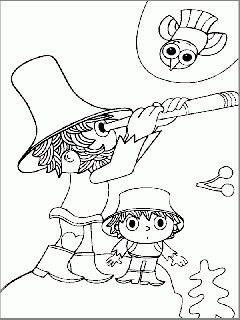 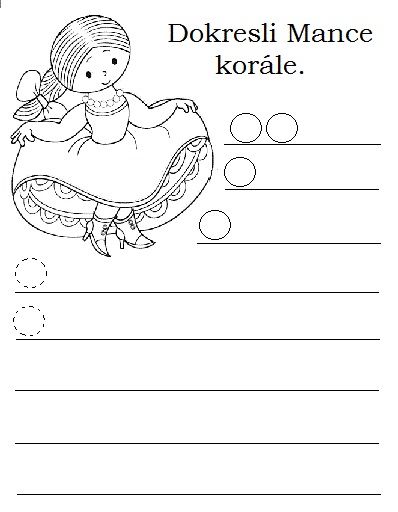 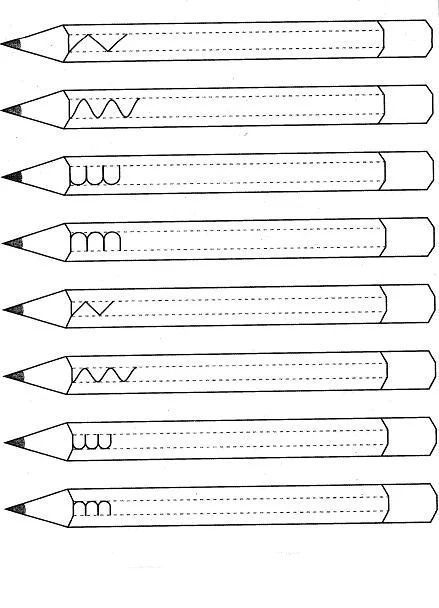 